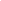 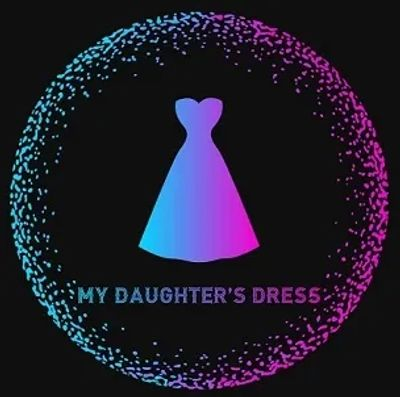 Contact Name: ____________________________________________________________________________Address: ____________________________________________________________________________City, State, zip   ____________________________________________________________________________Phone Number: ____________________________________________________________________________Email Address:      ____________________________________________________________________________Financial Hardship Qualification in the last 30 Days (check all that apply):☐ Death of a Sole Provider☐ Loss of Job☐ Homelessness☐ Incarcerated Parent☐ Referral from Outside Program:	☐Mutual Ground	☐ CASA (any county)	☐ 3:11 Project	☐ Bike Bald Group	☐ Lazarus House	☐ Hessed HouseFormalwear Items Applying For☐ Wedding Dress☐ Quinceanera Dress☐ Prom Dress☐ Homecoming Dress☐ Flower Girl☐ Mother of the Bride/Groom☐ Bridesmaid☐ Little Girl/Little BoyPlease provide copy of driver’s license or state ID, 2 most current paystubs and proof of financial hardshipSignature Date 